Trabalho de Conclusão do Curso de Graduação em Engenharia Agronômica da Universidade Federal de Sergipe, como requisito parcial à obtenção do título de bacharel em Engenharia Agronômica.Orientador: Nome do Professor		Coorientador: se houverEste documento foi julgado adequado como requisito parcial à obtenção do título de bacharel em Engenharia Agronômica.Aprovado em: ___/___/___/Banca examinadora:Nome do orientador, titulaçãoUniversidade Federal de SergipeNome do membro, titulaçãoInstituiçãoNome do membro, titulaçãoInstituiçãoNome do membro, titulaçãoInstituiçãoLista de figuras (opcional)Figura 1.  Logotipo da Engenharia Agronômica	15Lista de quadros (opcional)Quadro 1. Comparativo sobre tabelas e quadros	15Lista de tabelas (opcional)Tabela 1. Defesas de Trabalhos de Conclusão de Curso em Engenharia de Produção da UFS	16Lista de siglas (opcional)Exemplos:ABNT	Associação Brasileira de Normas TécnicasNBR	Norma BrasileiraTCC	Trabalho de Conclusão de CursoLista de símbolos (opcional)Exemplo:TÍTULO DO ARTIGO TÍTULO DO ARTIGO TÍTULO DO ARTIGO TÍTULO DO ARTIGO TÍTULO DO ARTIGO TÍTULO DO ARTIGOAutor 1, Autor 2, Autor “n”.(O currículo sucinto de cada autor deve constar no rodapé, com vinculação corporativa e endereço de contato).Periódico submetido (ou a ser submetido) (nome do periódico)ResumoTexto do resumo com no máximo 250 palavras Texto do resumo com no máximo 250 palavras Texto do resumo com no máximo 250 palavras Texto do resumo com no máximo 250 palavras Palavras-chave: Primeiro termo; Segundo termo; Terceiro termo (Máximo 5).AbstractTítulo: Título do artigo em inglês título do artigo em inglês título do artigo em inglês título do artigo em inglês título do artigo em inglês.Texto do abstract com no máximo 250 palavras Texto do abstract com no máximo 250 palavras Texto do abstract com no máximo 250 palavras Texto do abstract com no máximo 250 palavras Texto do abstract com no máximo 250 palavras Texto do abstract com no máximo 250 palavras. Keywords: Primeiro termo; Segundo termo; Terceiro termo (Máximo 5).Introdução (incluir objetivo ao final da introdução)Este modelo tem como finalidade padronizar a formatação do Trabalho de Conclusão de Curso de Engenharia Agronômica. Instruções para formataçãoCorpo do texto:Fonte: Times New Roman;Tamanho: 12;Recuo na primeira linha: 1,25 cm;Espaçamento entre linhas 1,5.Paginação:Margem: margens superior, inferior, esquerda e direita de 2,5; 2,0; 2,5; e 2,0 cm, respectivamente;Páginas de elementos pré-textuais devem ser contadas, mas não numeradas;Numeração deve figurar, a partir da primeira folha da parte textual, em algarismos arábicos.Seções:Todas as seções devem conter um texto relacionado a elas;Títulos com indicativo numérico: em algarismo arábico, precede o título, alinhado à esquerda, separado por um espaço de caractere;Título de seções primárias:Fonte: tamanho: 12, negrito, maiúscula;Espaçamento após o título de 12 pt;Devem iniciar em uma página.Títulos de seções secundárias:Fonte: tamanho: 12, negrito;Espaçamento antes e após o título de 12 pt;O texto da alínea deve começar com letra minúscula e terminar em ponto e vírgula, exceto a última alínea que termina com ponto final.Figuras:Título justificado com fonte Times New Roman tamanho 12 (depois da figura, fica a critério do orientador), espaçamento antes do título de 12 pt;Título composto pela palavra “Figura” seguida da numeração em algarismos arábicos, seguida por travessão e seguido pela identificação da imagem;Fonte na parte inferior tamanho 12;São figuras quaisquer ilustrações como imagens, fotos, gráficos, fluxogramas, etc;Deve aparecer no texto após o parágrafo que se fez a citação (ex: De acordo com a Figura 1...);Recomenda-se fortemente o uso da configuração “alinhado com o texto”, evitando o uso de objetos "flutuando sobre o texto”.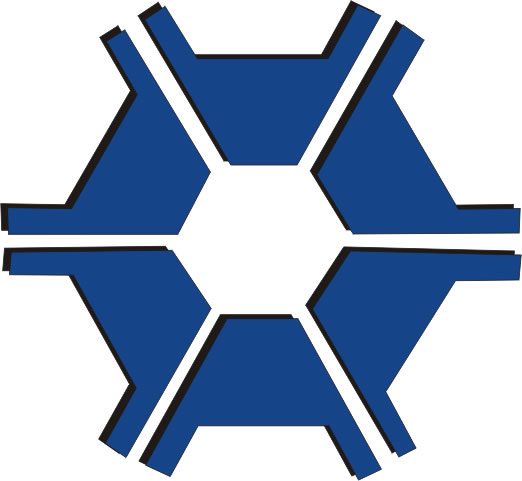 Figura 1.  Logotipo da Engenharia Agronômica (Fonte: Núcleo de Graduação de Agronomia, 2019).Quadros:Título justificado com fonte Times New Roman tamanho 12, antes do quadro, espaçamento antes do título de 12pt;Título composto pela palavra “Quadro” seguida da numeração em algarismos arábicos;Conteúdo com fonte Times New Roman tamanho 12, espaçamento simples e centralizado;Fonte na parte inferior tamanho 12;Deve aparecer no texto após o parágrafo que se fez a citação (ex: Conforme Quadro 1...);Formatado da largura da página com todas as bordas de divisão das células.Quadro 1. Comparativo sobre tabelas e quadrosFonte: DEPRO, 2016Tabelas:Título justificado com fonte Times New Roman tamanho 12, antes da tabela, espaçamento antes do título de 12 pt;Título composto pela palavra “Tabela” seguida da numeração em algarismos arábicos;Conteúdo com fonte Times New Roman tamanho 12, espaçamento simples, com texto da primeira coluna à esquerda e nas demais colunas centralizado;Fonte na parte inferior tamanho 12;Deve aparecer no texto após o parágrafo que se fez a citação (ex: Como mostra a Tabela 1...);Formatada da largura da página com três traços horizontais: no topo, após cabeçalho e no rodapé;Recomenda-se que o cabeçalho seja escrito com palavras por extenso, sem abreviações;Sempre que houver a necessidade de indicar as unidades de medida, estas devem ser escritas entre parênteses;Todas as células devem ser preenchidas; quando o dado não está disponível ou quando não se aplica, deve-se escrever um hífen;Pode-se usar notas com explicações necessárias para interpretação da tabela.Evitar quebra de tabelas, podendo dar espaço na página anterior para que a tabela inicie em uma nova página junto com a legenda;Quando a tabela ultrapassar as dimensões de uma página, em cada página deve ter o cabeçalho da tabela e a sua legenda indicando: “(continua)” na primeira página, “(conclusão)” na última e “(continuação)” nas demais.Tabela 1. Temperatura do ar (Tar; °C), umidade relativa do ar (UR; %) e precipitação (Prec; mm) … Nossa Senhora da Glória, 2019Fonte: Elaboração própria.Equações:Numeradas com algarismos arábicos entre parênteses, alinhados à direita;Recomenda-se fortemente o uso da ferramenta de equações, como a do próprio Word (não colocar em formato de imagem);Indicar em seguida no texto o que cada símbolo representa, podendo indicar ainda a unidade de medida;Quando citada no texto é chamada como “Equação”, com a letra inicial maiúscula seguido da numeração (ex: A Equação (1) mostra...)Em que:Instruções para citaçãoPreferir citações indiretas, em que é transcrito o significado do texto de origem e não simplesmente feita uma cópia. Citações diretas são indicadas apenas em casos especiais em que se deseja transcrever um trecho com as mesmas palavras do autor.As citações e referências bibliográficas devem ser padronizadas, siga uma norma (utilize as normas de uma revista científica indexada).Material e métodosSubitem 1Texto texto texto texto texto texto texto texto texto texto texto texto texto texto texto texto texto texto texto texto.Subitem 2Texto texto texto texto texto texto texto texto texto texto texto texto texto texto texto texto texto texto.Subitem “n”Texto texto texto texto texto texto texto texto texto texto texto texto texto texto texto texto texto texto.Resultados Subitem 1Texto texto texto texto texto texto texto texto texto texto texto texto texto texto texto texto texto texto.Subitem 2Texto texto texto texto texto texto texto texto texto texto texto texto texto texto texto texto texto texto.Subitem “n”Texto texto texto texto texto texto texto texto texto texto texto texto texto texto texto texto texto texto.DiscussãoEste item pode ser apresentado junto com o tópico resultados (Depende das normas do periódico). Texto texto texto texto texto texto texto texto texto texto texto texto texto texto texto texto texto texto texto texto texto texto texto texto texto texto texto texto texto texto texto texto texto texto texto texto texto texto texto texto texto texto texto texto texto texto texto texto texto texto texto texto texto texto texto texto texto.ConclusõesTexto texto texto texto texto texto texto texto texto texto texto texto texto texto texto texto texto texto texto texto texto texto texto texto texto texto texto texto texto texto texto texto texto texto texto texto texto texto texto texto texto texto texto texto texto texto texto texto texto texto texto texto texto texto texto texto texto.Referências bibliográficasAs citações e referências bibliográficas devem ser padronizadas, siga uma norma (utilize as normas de uma revista científica indexada).Agradecimentos (opcional)Texto texto texto Texto texto texto Texto texto texto Texto texto texto Texto texto texto Texto texto texto Texto texto texto Texto texto texto.Apêndice A – título do apêndice (opcional)Apêndice.Anexo A – título do anexo (opcional)Anexo.Função de ConfiabilidadeAtributosTabelaQuadroInformação principalDados numéricosDemais informaçõesCaracterísticasQuantitativa, numeral e/ou estatísticaQualitativa, esquemática e/ou descritivaFormataçãoCom três traços horizontais: no topo, após cabeçalho e no rodapé. Sem traços verticais.Com todas as bordas de divisão das célulasMesesTar (°C)UR (%)Prec (mm)Fevereiro22658Março245522Abril184513Maio195024(1)Área de um círculo:Raio da circunferência